Oakridge Middle School PTO 2022-2023						May 17, 2023Call to Order – QuorumMichelle Mullman – PresidentStephanie Feldman – TreasurerJaime Hamlin- SecretaryChrissy Beard – VPApril Varga – Teacher Representative 6thRayna Overmyer – Teacher Representative 7thMrs DiMea - Teacher Representative 8thRonna Smith – PrincipalDede Brownlee – Parent GLR 6Jaesen Petretta– Parent GLR 7Jennifer Seidner– Parent GLR 8Attendee Roll Call & IntroductionsNotice of Meeting: 8:16am Wednesday April 19, 2023 (Chrissy)Approval of minutes from April meeting – Approved (Ronna, Jaime)New Business:1. Calendar ReviewMay 18th – 8th Grade Awards NightMay 19th – 8th Grade Black and White DanceMay 26th – 8th Grade CelebrationEarly Plans for 2023-20242. Spirit WearDesign IdeasSpirit Store Set Up3. Volunteer NeedsPTO Board and Needs 2023-20245. Financial Request2 Tents for Track / Cross Country - $300Approve Budget 2023-20246. Financials ReviewBy-Law Update – Need to SignMonthly financials7. UpdatesFall Festival and Silent Auction– completeWinter Walk-a-thon – completeHoliday House – completeGolf – in seasonSchool Spirit Store and Inventory – completeKindness Korner – completeStaff Appreciation – completeBulldog Sponsors – completeCommunication – website, newsletters, emails8.  Open Discussion7.  Next Steps Review & AdjournmentNote: Each Agenda item will first be discussed by Board of Directors only. Comments/Questions will be taken, during Open Discussion (limit 3 minutes each) after agenda items have been voted on by board.PLANNING DISCUSSION NOTES		 	Submitted by Michelle Mullman, President	MEETING DISCUSSION & NEXT STEPS 	Submitted by Chrissy Beard, Secretary	MEETING LOGISTIC NOTES 8/17/2023		Minutes Submitted by: Michelle Mullman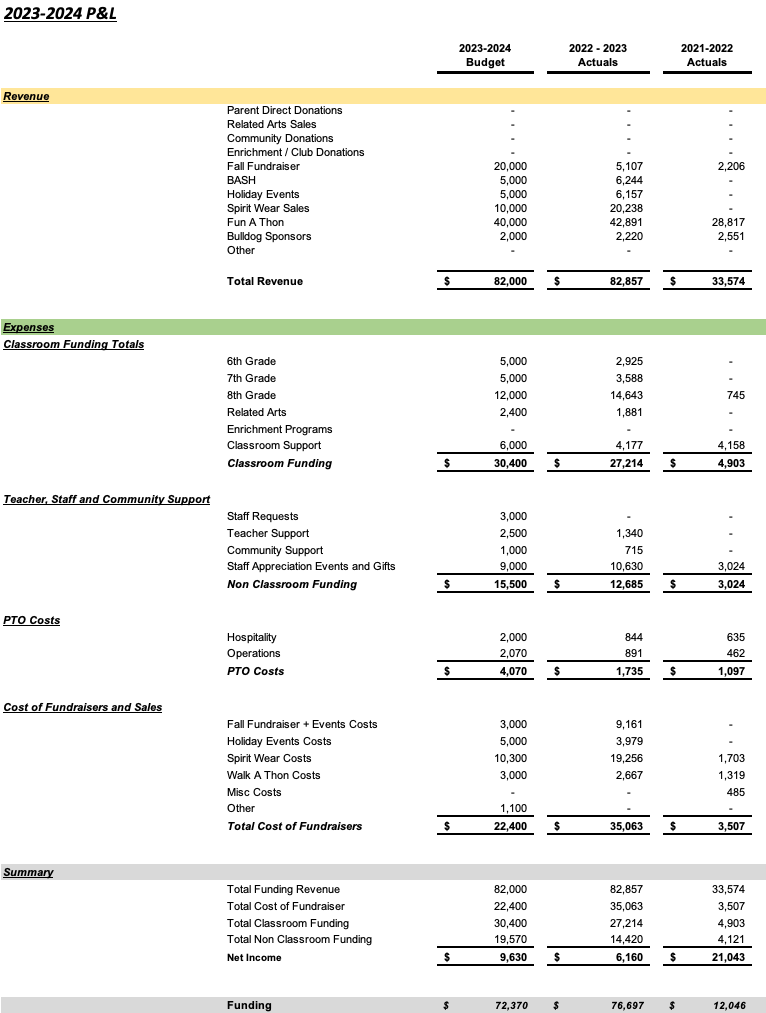 ITEMSSUMMARYNEXT STEPSCALENDAR REVIEW2023-2024Board Meetings – 1st Wednesday of Month at 8:00am – on siteAUGUSTTeacher Welcome Back LunchTeacher Wishlist ShoppingPTO Back to School Parent Meeting (Sign up for PTO Volunteer Needs)Spirit Store Event (2x month)New Pups OrientationBack to School NightsSEPTEMBERBASHPTO Volunteer TrainingSpirit Store Event (2x month)OCTOBERFall Festival Fundraising EventBASH (end of month)Spirit Store Event (2x month)NOVEMBERCommunity Service EventSpirit Store Event (2x month)DECEMBERBASHHoliday Sales Event (2 days)Spirit Store Event (2x month)JANUARYBASHSpirit Store Event (2x month)FEBRUARYSouper Bowl Staff AppreciationValentine Sales Event (2 days)Valentine DancesSpirit Store Event (2x month)MARCHWinter Fun A ThonAPRILBASHCommunity Event5th Grade orientationMAYStaff Appreciation WeekEnd of year parties8th grade danceWait for Ronna to finalize her calendar and establish datesPTO BOARD 2023-2024Staff changes for next year – TBDTreasurer: Stephanie Feldman is graduating – Need 1 Parent6th Grade Rep – Erika Stepp7th Grade Rep – Jennifer S.8th Grade Rep – Jaesen P., Heather ErazoBusiness Relationship – Need 1 parentEmail to PTO community end of April requesting volunteersBUDGET, SPENDING REQUEST DESIGNProcess for approvals of spending requests:Staff to send email to Ronna for approvalRonna to send to PTO President for discussion at next board meetingBy-Laws have been updated and were provided to Ronna for first sign offProposed Budget attached for 2023-2024Need staff proposed lists for budget considerationsApprove Budget, By-Laws Approve by Email – BudgetBy-Laws sent to be signedFINANCIALS MAY2023Balance estimate May 15th: $55,000 Estimated Expenses in May 2022: $10,0008th Grade Events: $3,0006th Grade Fun: $750Revenue: $2,000 (Spirit Sales, Candy, Bash)Publish financials on websiteNeed to run financialsTEACHER WISHLISTSBack to School DiscussionReview current listsCANDY SALEWhen can we sell rest of candy?Candy Sales May 26 and June 1ITEMSSUMMARYNEXT STEPSAPPROVAL NEEDEDSpending RequestsPBIS – $1,000 approved by email8th grade event funding – increase approved by email (placeholder for $8,000 for next year)Community Sponsorship of Manatee Middle and Mike David - $750 approved by emailTents for Cross Country and Track - $300 approvedn/aYES, Passed: Motion made by: Stephanie1st approved: Chrissy 2nd approved:Jaime  Other Financial Purchase of a storage system for closet in Teacher Lounge - $100PTO to purchase a cart - $100Stephanie filed Taxes for this fiscal yearNo approval neededn/aBusiness SponsorshipN/ANeed discussion for plans for next yearn/aBoard Meetings and Parent MeetingsEmail invite to be sent to board members from RonnaTBD – Meeting next yearn/aITEMSSUMMARYNEXT STEPSAPPROVALSCall to OrderApril 19, 2023 8:05AMWeb Ex / Oakridge Middle Schooln/aMichelle MullmanAttendee Roll CallAttendees:Michelle Mullman – PresidentJaime Hamlin - VPChrissy Beard – SecretaryRonna Smith - AdministrationJaeson Petretta – GLR 7Jennifer Seidner – GLR 8April Varga – Teacher Representative 6thRayna Overmyer – Teacher Representative 7thAmy Diemart - Teacher Representative 8thn/an/aNotice of MeetingMeeting Called to Order at 8:10amQuorum Present:  Yesn/aYES, PassedApproval of minutes from last meetingWaived the reading of the minutes fromApril 2023Upload the meeting notes to be available on PTO Website YES, PassedStephanie, JaimeOpen DiscussionNext Meeting: August TBD @ 8:00amn/aEnd of Meeting at 9:25am.